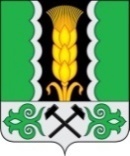 Российская ФедерацияРеспублика ХакасияСовет депутатов Аршановского сельсоветаАлтайского района Республики ХакасияРЕШЕНИЕ25.03.2022г.             	                   с. Аршаново			        № 126Заслушав и обсудив информацию Главы Аршановского сельсовета об отчете о реализации муниципальной программы «Меры по профилактике правонарушений, обеспечение безопасности и общественного порядка и меры по усилению борьбы с преступностью, терроризмом и экстремизмом, минимизация и ликвидация их последствий в Аршановском сельсовете на 2019-2021годы», в соответствии со ст.29 Устава муниципального образования Аршановский сельсовет, Совет депутатов Аршановского сельсоветаРЕШИЛ:1.Информацию об отчете о реализации муниципальной программы «Меры по профилактике правонарушений, обеспечение безопасности и общественного порядка и меры по усилению борьбы с преступностью, терроризмом и экстремизмом, минимизация и ликвидация их последствий в Аршановском сельсовете на 2019-2021годы» принять к сведению (прилагается).2. Рекомендовать администрации Аршановского сельсовета направить свою работу на выполнение программы «Меры по профилактике правонарушений, обеспечение безопасности и общественного порядка и меры по усилению борьбы с преступностью, терроризмом и экстремизмом, минимизация и ликвидация их последствий в Аршановском сельсовете на 2022-2024годы».	3. Контроль за исполнением данного решения возложить на постоянную комиссию Совета депутатов Аршановского сельсовета по бюджету, финансам и экономической политике (Мокина И.Г.).	4. Настоящее решение вступает в силу после его принятия.Глава Аршановского сельсовета	Л.Н.СыргашевПриложение к решению Совета депутатов Аршановского сельсоветаот 25.03.2022 № 126ОТЧЕТоб исполнении программыМеры по профилактике правонарушений, обеспечение безопасности и общественного порядка и меры по усилению борьбы с преступностью, терроризмом и экстремизмом, минимизация и ликвидация их последствий в Аршановском сельсовете на 2019-2021 годынаименование программыпериод реализации 2019-2021 г.Об отчете о реализации муниципальной программы «Меры по профилактике правонарушений, обеспечение безопасности и общественного порядка и меры по усилению борьбы с преступностью, терроризмом и экстремизмом, минимизация и ликвидация их последствий в Аршановском сельсовете на 2019-2021годы»№ 
п/пНаименование  
мероприятийЗа период реализации с 2019 по 2021 годыЗа период реализации с 2019 по 2021 годыВ том числе по годамВ том числе по годамВ том числе по годамВ том числе по годамВ том числе по годамВ том числе по годамВ том числе по годамВ том числе по годамВ том числе по годамВ том числе по годамРезультаты от программных мероприятий№ 
п/пНаименование  
мероприятийпланфакт2019г.2019г.2020г.2020г.2020г.2020г.2021г.2021г.2021г.2021г.Результаты от программных мероприятий№ 
п/пНаименование  
мероприятийпланфактпланфактпланпланфактфактпланпланфактфактРезультаты от программных мероприятий1Осуществление информационно-пропагандистской деятельности, направленной на профилактику правонарушений и пропаганду здорового образа жизни (изготовление буклетов, информационных листовок)16,01,06,01,01,010,010,00,00,00,00,00,0Мероприятия по уничтожению дикорастущих наркосодержащих растений123,182,843,543,543,550,050,09,79,729,629,629,6Проведение информационно-пропагандистской работы антиалкогольной и антинаркотической напрвленности среди населения. Акция "Мы выбираем жизнь"10,94,43,01,51,55,05,00,00,02,92,92,9Организация добровольных народных дружин и обеспечение их деятельности13,00,05,00,00,08,08,00,00,00,00,00,0Организация и проведение мероприятий, направленных на формирование ЗОЖ, сохранение ценностей семьи, национальных традиций народа10,00,05,00,00,05,05,00,00,00,00,00,0